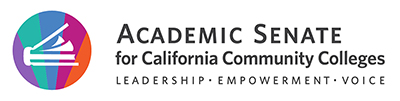 DELEGATE FORM SPRING 2023 ELECTION and RESOLUTION VOTING - REQUIREDThe Academic Senate for California Community Colleges is conducting Elections and Resolutions voting for spring 2023. In order to conduct the online voting, we will need you to verify that we have your college’s correct delegate. Please complete this one-time Delegate change form and return it to events@asccc.org.  To be considered eligible to vote, we must receive one form per campus or district during the designated plenary session. Please note: The Senate President listed in the Senate Directory (http://www.asccc.org/college_directory) for your campus, will need to complete this form. Unless this form is submitted, the Senate President or Delegate reported to the Senate Office in the Senate Directory will not be eligible to vote.To ensure that we accurately verify our Delegates, please make this form your highest priority and scan and email to the Academic Senate Office (events@asccc.org) by April 17, 2023.   Date:                                      					 College or District Represented: 	Delegate Name:    	Delegate Email:    	(This email will be the email used to login to PollEverywhere.)    Delegate Signature:    	 			                                                                                                                        	[ ] I acknowledge that I am giving the senate’s full authority to this faculty member to vote in resolutions, and if applicable, to run for positions on the ASCCC Executive Committee. By signing this form, you verify that you understand that your delegate can run for a position on the Executive Committee (Note: To run for the Executive Committee, faculty should have significant senate experience. It is also desirable for the faculty to have some state experience. See the Candidate Information form for more information.)[ ] Please check this box if you are also the current Senate President at your college. If you are not, please have your current Senate President print and sign below. Senate President Name  	Senate President Signature  	